Publicado en Ibiza  el 26/06/2018 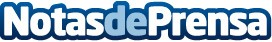 Bronce Skin: el tratamiento tendencia en Ibiza para acelerar el bronceado   Barceló Portinatx ofrece un servicio de belleza exclusivo de la mano de Decleor para potenciar el tono dorado de la piel de manera saludable Datos de contacto:MiriamNota de prensa publicada en: https://www.notasdeprensa.es/bronce-skin-el-tratamiento-tendencia-en-ibiza Categorias: Baleares Entretenimiento Medicina alternativa Consumo Belleza http://www.notasdeprensa.es